ШАБЛОНЫ Прикрепите следующие документы при экспорте (Квалификационные требования, утверждены приказом Министра индустрии и инфраструктурного развития Республики Казахстан от 9 июня 2023 года № 425 «Об утверждении Правил лицензирования экспорта и импорта специфических товаров и квалификационных требований»):ОСНОВНЫЕ ДОКУМЕНТЫ ДЛЯ ВСЕХ КАТЕГОРИЙ ТОВАРОВ1) Копия внешнеторгового договора (контракта) приложение и (или) дополнение к нему, а в случае отсутствия внешнеторгового договора (контракта) – копия иного документа, подтверждающего намерения сторон (например: инвойс с печатью и подписью иностранного участника сделки и экспортера)образец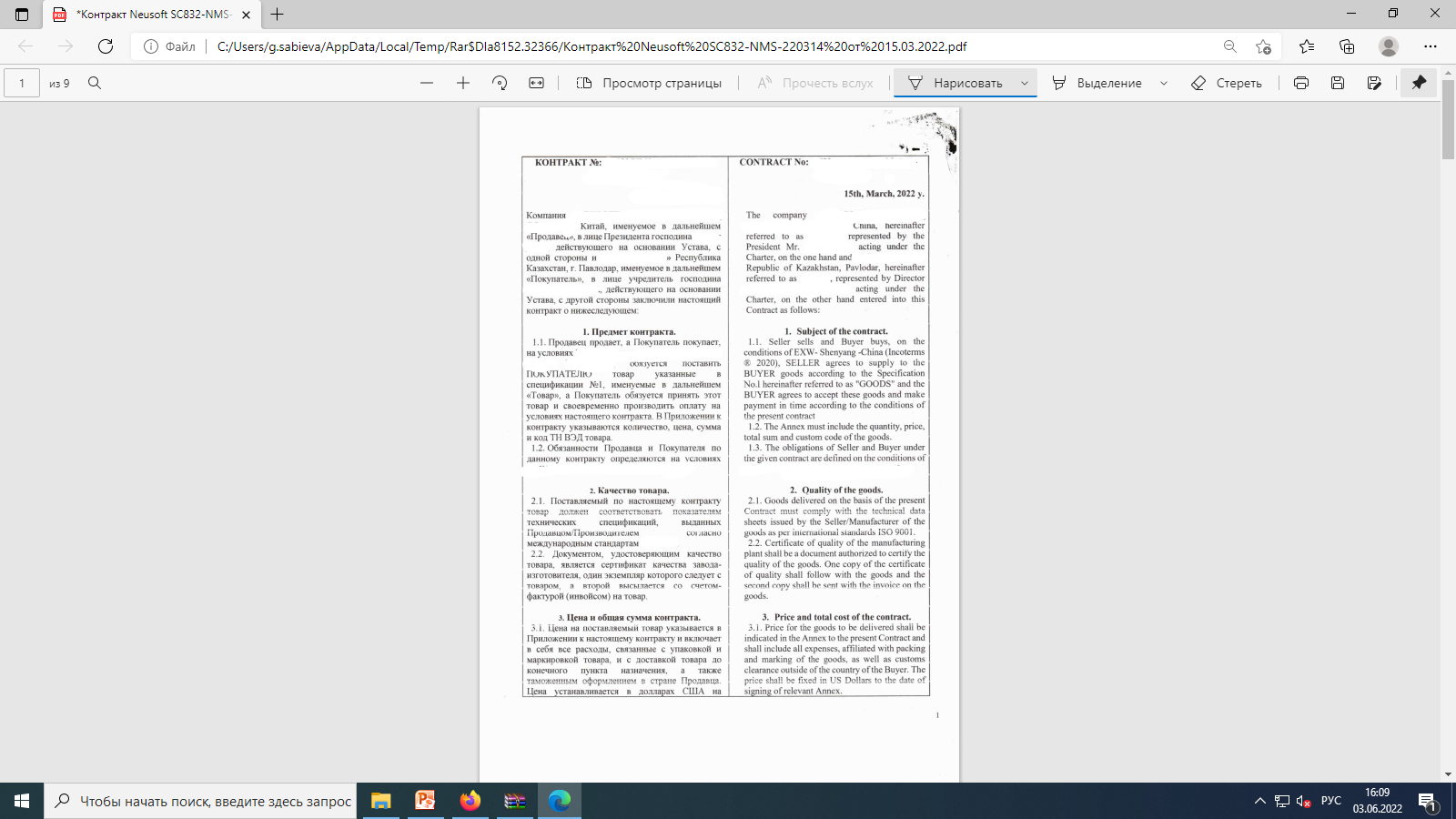 - В случае отсутствия даты срока действия внешнеторгового договора (контракт), а в случае отсутствия внешнеторгового договора (контракта) – иного документа, подтверждающий намерения сторон, необходимо предоставить подтверждение действительности контракта (договора) или иного документа, подтверждающего намерения сторон, выраженное в письменной форме, заверенное печатью и подписью со стороны обоих участников сделки (с указанием номера и даты контракта (договора) или иного документа, подтверждающего намерения сторон);- В условиях внешнеторгового договора (контракта) или иного документа, подтверждающего намерения сторон с импортером (конечным пользователем) необходимо предусмотреть пункт о предоставлении доступа государственных органов Республики Казахстан системы контроля специфических товаров к проверке конечного использования продукции;- При экспорте продукции военного назначения в условиях внешнеторгового договора (контракта) или иного документа, подтверждающего намерения сторон с импортером (конечным пользователем) необходимо предусмотреть пункт о предоставлении сертификата подтверждения доставки продукции;2) Договор (контракт), со всеми приложениями и (или) дополнениями к нему, а в случае отсутствия договора (контракта) – иной документ, подтверждающий намерения сторон.Предоставляются договора между участниками сделки, начиная от производителя в Республике Казахстан и до экспортера.образец- В случае отсутствия даты срока действия договора (контракт), а в случае отсутствия договора (контракта) – иного документа, подтверждающий намерения сторон, необходимо предоставить подтверждение действительности контракта (договора) или иного документа, подтверждающего намерения сторон, выраженное в письменной форме, заверенное печатью и подписью со стороны обоих участников сделки (с указанием номера и даты контракта (договора) или иного документа, подтверждающего намерения сторон);- При экспорте продукции военного назначения Министерства обороны Республики Казахстан или его структурных подразделений предоставляются договора между всеми участниками сделки начиная от Министерства обороны Республики Казахстан или его структурных подразделений до экспортераКопия лицензии на осуществление лицензируемого вида деятельности, если такой вид деятельности связан с оборотом товара, в отношении которого введено лицензирование образец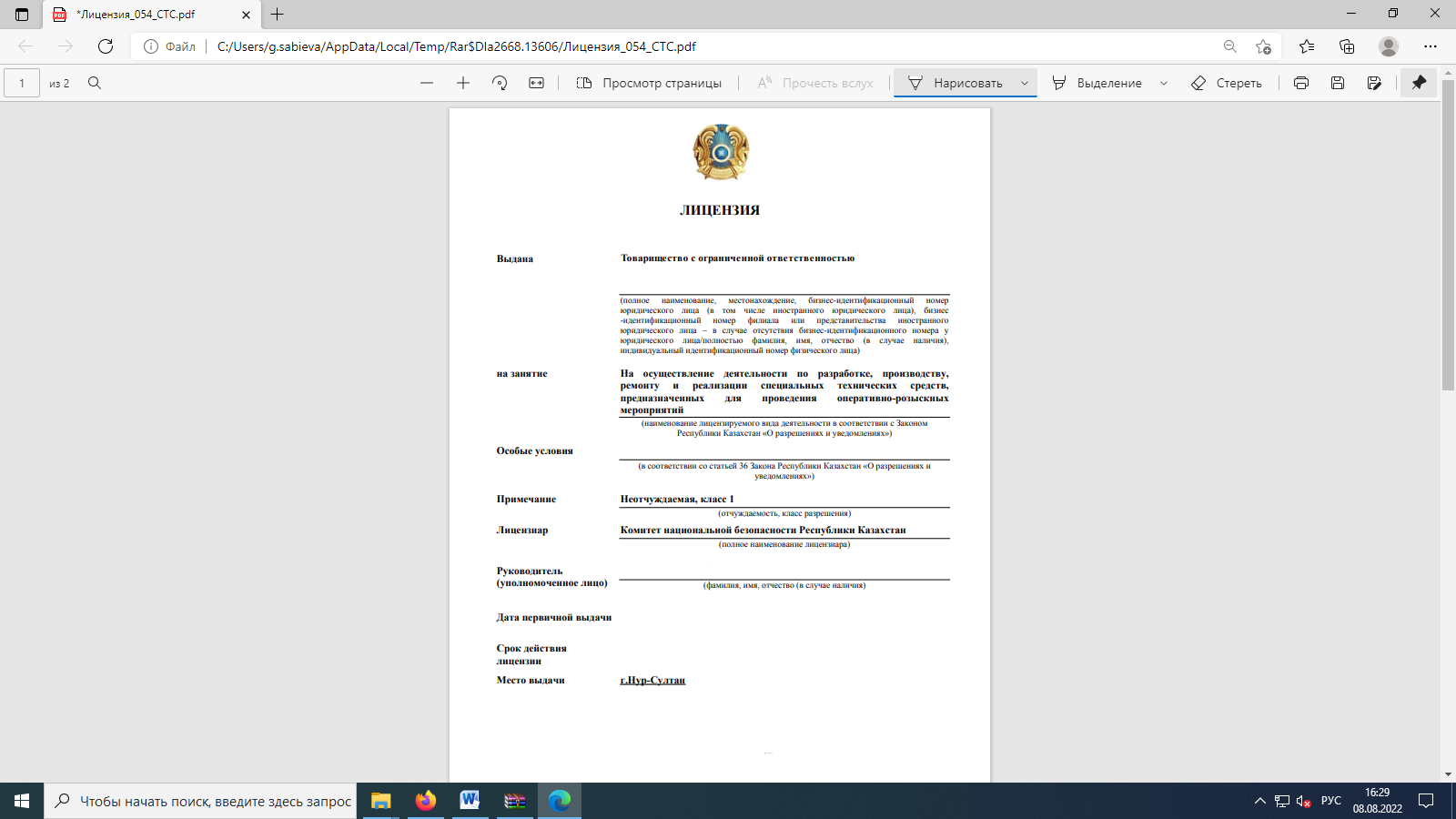 В случае если в отношении заявленной вами продукции не введено лицензирование, то предоставление данного документа не требуется 	4) Сертификат конечного пользователя, международный импортный сертификат или иной гарантийный документ, выданный компетентным органом страны-получателя с указанием:- наименования и количества товара;- номера и даты внешнеторгового контракта (договора) или иного документа отчуждения;- использования импортируемой продукции в заявленных целях;
         - недопущении реэкспорта продукции в третьи страны без согласия уполномоченного органа Республики Казахстан в сфере контроля специфических товаров;Справочно: Сертификат конечного пользователя, международный импортный сертификат или иной гарантийный документ, выданный компетентным органом страны-получателя не представляется в случаях:-экспорта продукции, отнесенной к: Категории 0; Категории 1, 2, 3, 4, 5, 6, 7, 8, 9 (только для группы ядерных поставщиков) только для экспорта в ядерные государства в соответствии с Договором о нераспространении ядерного оружия от 12 июня 1968 года; возврата продукции производителю с предоставлением подтверждающих документов о ввозе продукции на территорию Республики Казахстан;-экспорта категории 10 "Продукция, контролируемая в рамках национальной безопасности при экспорте и импорте, не охваченная категориями 0-9" (в области использования атомной энергии, а также пиротехника гражданского назначения) в соответствии с Контрольным списком;-Экспорт специфических товаров для ремонта, модернизации, переработки, замены либо возврата по гарантии ранее импортированных специфических товаров осуществляется физическими и юридическими лицами Республики Казахстан на основании лицензии на экспорт специфических товаров без предоставления гарантийного обязательства.Проверка подлинности сертификата конечного пользователя, международного импортного сертификата, заверения о мирном использовании или иного гарантийного документа, выданного компетентным органом страны-получателя, осуществляется Министерством иностранных дел Республики Казахстан.5) Разрешение иностранного участника внешнеторговой сделки на осуществление посреднической деятельности с продукцией военного назначения, выданное уполномоченным государственным органом иностранного участника (В случае если иностранный участник внешнеторговой сделки выступает в качестве посредника);В случае, если заявленная вами продукция военного назначения6) Утвержденная заявителем программа внутрифирменной системы контроля специфических товаров в соответствии с Методическими рекомендациями по созданию и ведению внутрифирменной системы контроля специфических товаров, утвержденными Приказом министра индустрии и инфраструктурного развития Республики Казахстан от 6 апреля 2023 года № 219.Не представляется для продукции, указанной в категории 10 "Продукция, контролируемая в рамках национальной безопасности при экспорте и импорте, не охваченная категориями 0-9" (в области использования атомной энергии) в соответствии с Контрольным списком.Документ об условиях переработки товаров вне территории и для внутреннего потребления соответствующего компетентного уполномоченного государственного органа.В случае если целью экспорта является переработка специфических товаровДокумент, подтверждающий о том, что заявленная продукция вышла из строяВ случае если целью экспорта является ремонт специфических товаровДОПОЛНИТЕЛЬНЫЕ ДОКУМЕНТЫ ИСХОДЯ ОТ КАТЕГОРИИ ТОВАРАКАТЕГОРИЯ 0Официальное заверение о мирном использовании получаемой продукции, выданного уполномоченным государственным органом страны-получателя содержащее:      информацию о конечном пользователе, номере и дате внешнеторгового контракта и (или) иного документа отчуждения, количестве товара;      информацию о целях использования и местах размещения получаемой продукции;      обязательства о том, что полученные предметы ядерного экспорта (импорта), а также произведенные на их основе или в результате их использования ядерные и специальные неядерные материалы, установки и оборудования:      будут использоваться в заявленных целях;      не будут использоваться для производства ядерного оружия и других ядерных взрывных устройств или для достижения какой-либо военной цели;      будут находиться под гарантиями Международного агентства по атомной энергии (далее – МАГАТЭ) в течение всего срока их фактического использования;      будут обеспечены мерами физической защиты на уровнях, не ниже рекомендованных МАГАТЭ;      будут реэкспортироваться (экспортироваться) или передаваться из-под юрисдикции страны-получателя только на условиях, предусмотренных вышеуказанных условиях и при наличии письменного согласия уполномоченного органа в сфере контроля специфических товаров Республики Казахстан.	Справочно: заверение не представляется: 1) при экспорте продукции в страны, обладающие ядерным оружием, в соответствии с Договором о нераспространении ядерного оружия от 12 июня 1968 года и 2) при возврате продукции производителю с предоставлением подтверждающих документов о ввозе продукции на территорию Республики Казахстан.КАТЕГОРИИ 1, 2, 3, 4, 5, 6, 7, 8, 9 (ТОЛЬКО ДЛЯ ГРУППЫ ЯДЕРНЫХ ПОСТАВЩИКОВ)Официальное заверение о мирном использовании получаемой продукции со стороны конечного пользователя страны импортера (не представляется: 1) при экспорте продукции в страны, обладающие ядерным оружием, в соответствии с Договором о нераспространении ядерного оружия от 12 июня 1968 года и 2) при возврате продукции производителю с предоставлением подтверждающих документов о ввозе продукции на территорию Республики Казахстан).ВЗРЫВЧАТЫЕ И ПИРОТЕХНИЧЕСКИЕ (ЗА ИСКЛЮЧЕНИЕМ ГРАЖДАНСКИХ) ВЕЩЕСТВА И ИЗДЕЛИЯ С ИХ ПРИМЕНЕНИЕМВАЖНО! запрос для получения подтверждения проверки подлинности Сертификата конечного пользователя, международного импортного сертификата или иного гарантийного документа по данной категории товаров направляется в случаях:1)   первичного экспорта контрагенту в соответствии с внешнеторговым контрактом;2) получения уполномоченным органом информации от государственных органов о возможных рисках при осуществлении экспорта.1) Свидетельство о допущении транспортного средства к перевозке опасных грузов в международном сообщении, выданное уполномоченным органом в сфере транспортного контроля (В случае транспортировки автомобильным транспортом по территории Республики Казахстан);2) Специальное разрешение на осуществление перевозки опасного груза классов 1, 6 и 7, выданного уполномоченным органом в сфере транспортного контроля (В случае транспортировки автомобильным транспортом по территории Республики Казахстан);ПРИ ЭКСПОРТЕ КАТЕГОРИЙ ТОВАРОВ, НЕ ОХВАЧЕННЫХ ВЫШЕ (например: товары военного назначения, товары в сфере электронной промышленности в соответствии с контрольными кодами по контрольному списку  начиная от 10А910 до 10А940)Дополнительные запрашиваемые документы отсутствуют. Вам необходимо представить только основные документы.ДАННОЕ ПРИМЕЧАНИЕ КАСАЕТСЯ ВСЕХ КАТЕГОРИЙВ СООТВЕТСТВИИ СО СТАТЬЕЙ 16 ЗАКОНА РК «О КОНТРОЛЕ СПЕЦИФИЧЕСКИХ ТОВАРОВ», в случае осуществления реэкспорта специфических товаров, для получения лицензии на экспорт необходимо предоставить разрешение компетентного органа на реэкспорт страны- происхождения специфических товаров.